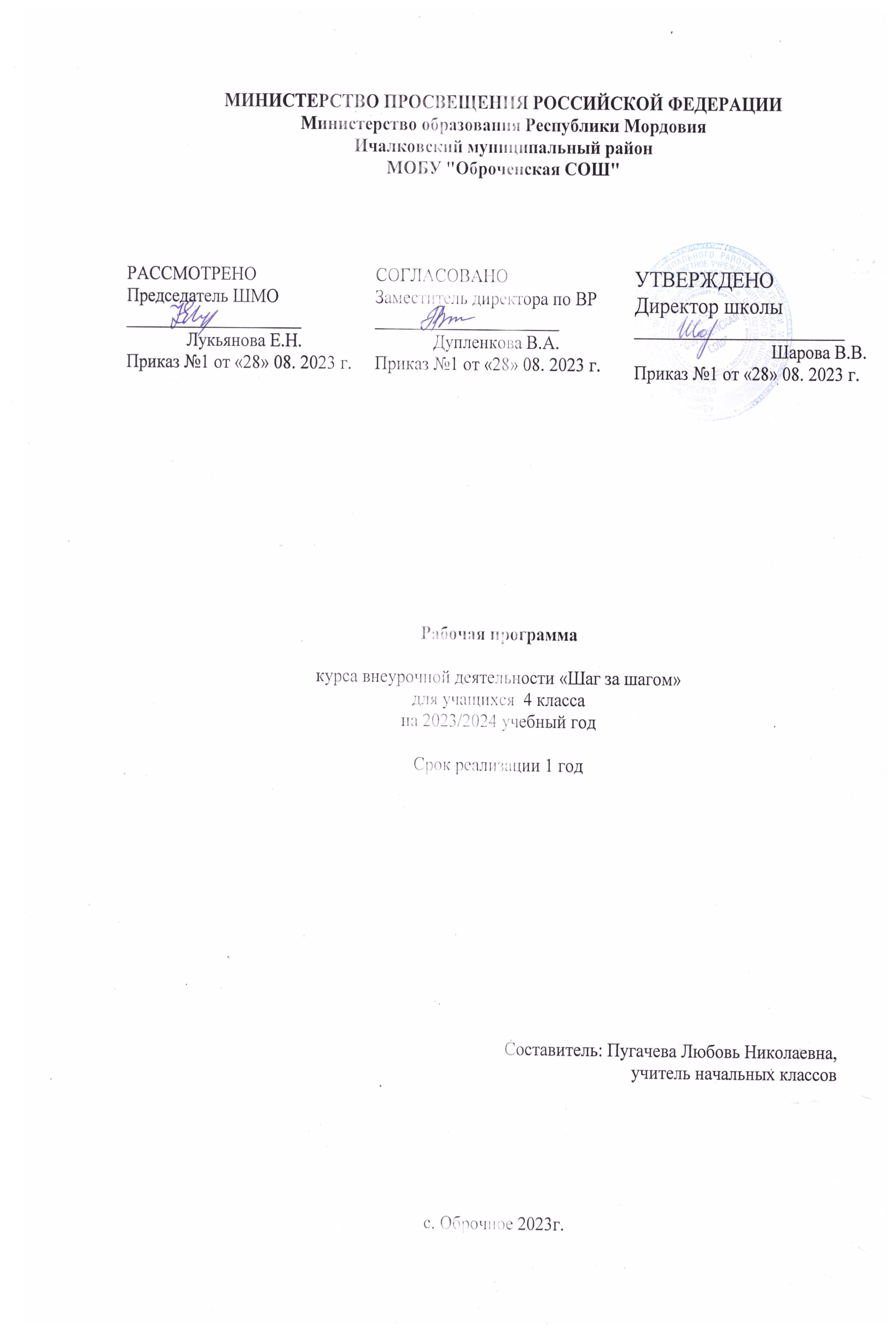 Пояснительная запискаФормирование функционально грамотных людей - одна из важнейших задач современной школы. Сущность функциональной грамотности состоит в способности личности самостоятельно осуществлять учебную деятельность и применять приобретенные знания, умения и навыки для решения жизненных задач в различных сферах человеческой деятельности, общения исоциальных отношений.Основы функциональной грамотности закладываются в начальных классах, где идет интенсивное обучение различным видам речевой деятельности - чтению и письму, говорению и слушанию.Ценность программы заключается в том, что обучающиеся получают возможность использовать все постоянно приобретаемые в течение жизни знания, умения и навыки для решения максимально широкого диапазона жизненных задач в различных сферах человеческой деятельности, общения и социальных отношений, максимально быстро адаптироваться в конкретной культурной среде. Функциональная грамотность стала рассматриваться в более широком смысле: включать компьютерную грамотность, политическую, экономическую грамотность и т.д. В таком контексте функциональная грамотность выступает как способ социальной ориентации личности, интегрирующей связь образования (в первую очередь общего) с многоплановой человеческой деятельностью.В качестве основных составляющих функциональной грамотности выделяют: математическую грамотность, читательскую грамотность, финансовую грамотность.Основные принципы реализации программы - научность, доступность, добровольность, субъектность, деятельностный и личностный подходы, преемственность, результативность, партнерство.Направление программы - общеразвивающее (используется как программа внеурочной деятельности по общеразвивающему направлению).Цель. Формирование знаний и умений, необходимых для полноценного функционирования человека в современном обществе.Для достижения этой цели предполагается решение следующих задач:- формировать умение читать тексты с использованием трёх этапов работы с текстом;- совершенствовать культуру чтения, интерес и мотивацию к чтению книг;- учить находить и извлекать информацию из различных текстов;- учить применять извлеченную из текста информацию для решения разного рода проблем;- развивать у детей способность самостоятельного мышления в процессе обсуждения прочитанного;- обеспечить усвоение ряда понятий технологии: «прогнозирование», «диалог с автором», «комментированное чтение» и др.;- воспитывать в детях любовь к добру, к благородным, бескорыстным поступкам, к природе, науке и искусству;- учить детей уважать всякий честный труд, талант, гений;- поселить в детях сознание солидарности каждого отдельного человека с родиной, человечеством и желание быть им полезным.Особенностью данной программы является реализация педагогической идеи формирования у младших школьников умения учиться - самостоятельно добывать и систематизировать новые задания.Принципы программы:- непрерывность дополнительного образования как механизма полноты и целостностиобразования в целом;- развития индивидуальности каждого ребенка в процессе социального самоопределения в системе внеурочной деятельности;- системность организации учебно-воспитательного процесса;- раскрытие способностей и поддержка одаренности детей.Место курса в учебном плане.Программа создана на основе федерального компонента государственного стандарта начального общего образования. В соответствии с учебным планом на программу в  4 классе отводится 1 час в неделю. Программа рассчитана на 19 ч (19 учебных недель)РЕЗУЛЬТАТЫ ОСВОЕНИЯ КУРСА ВНЕУРОЧНОЙ ДЕЯТЕЛЬНОСТИЛичностными результатами является формирование следующих умений:- оценивать свою вежливость;- определять степень вежливости при общении людей (вежливо - невежливо - грубо);- осознавать важность соблюдения правил речевого этикета для успешного общения,установления добрых, уважительных взаимоотношений;- осознавать свою ответственность за произнесённое или написанное слово;- понимать необходимость добрых дел, подтверждающих добрые слова;- овладение начальными навыками адаптации в мире финансовых отношений.Метапредметными результатами изучения курса является формирование следующих универсальных учебных действий:- определять степень успешности выполнения своей работы и работы всех, исходя изимеющихся критериев;- критически осмысливать свой опыт общения, выявлять причины удач и неудач привзаимодействии;- осознавать разнообразие текстов (жанров), продуцируемых людьми для решениякоммуникативных задач;- учиться подчинять своё высказывание задаче взаимодействия;- анализировать информацию, представленную в разных формах (текст, таблица, схема, иллюстрация и др.), извлекать необходимые для решения коммуникативных задач сведения;- перерабатывать информацию: осуществлять подробный, краткий и выборочный пересказ текста;- осуществлять информационную переработку научно-учебного текста: составлять его план; - анализировать структуру рассуждения, выявлять уместность приводимых аргументов, правомерность выводов;- аргументировать свою точку зрения, используя в качестве доказательства правила, цитаты; - продуцировать рассуждение, соблюдая его структуру: тезис, аргументы, вывод;- знать основные приёмы подготовки устного выступления - учитывать компоненты речевой ситуации, записывать ключевые слова, план; представлять рисунок, схему; репетировать выступление и т.д.;- пользоваться приёмами подготовки устного выступления, выступать с графическим (возможно, аудио- , видео-) сопровождением;- в предложенных коммуникативных ситуациях, опираясь на изученные правила общения,выбирать уместные, эффективные речевые средства.Предметными результатами изучения курса является формирование следующих умений:- отличать подготовленную и неподготовленную речь;- знать особенности неподготовленной речи;- осознавать важность соблюдения норм (орфоэпических, лексических, грамматических) для успешного общения;- знать особенности этикетных жанров комплимента, поздравления;- реализовывать жанры комплимента, поздравления с учётом коммуникативной ситуации;- знать основные приёмы подготовки устного выступления - учитывать компоненты речевой ситуации, записывать ключевые слова, план; представлять рисунок, схему; репетировать выступление и т.д.;- пользоваться приёмами подготовки устного выступления, выступать с графическим (возможно, аудио-, видео-) сопровождением;- в предложенных коммуникативных ситуациях, опираясь на изученные правила общения, выбирать уместные, эффективные речевые средства.-понимать и правильно использовать экономические термины; иметь представление о роли денег в семье и обществе;-уметь характеризовать виды и функции денег;- знать источники доходов и направлений расходов семьи;- проводить элементарные финансовые расчеты.В результате реализации программы внеурочной деятельности по формированиюоснов функциональной грамотности у обучающихся развиваются группы качеств: отношение к самому себе, отношение к другим людям, отношение к вещам, отношение к окружающему миру. Благодаря тому, что содержание данной программы раскрывает все стороны личности, обучающиеся будут демонстрировать такие качества как: товарищество, уважение к старшим, доброта, честность, трудолюбие, бережливость, дисциплинированность, соблюдение порядка, любознательность, любовь к прекрасному.СОДЕРЖАНИЕ КУРСА ВНЕУРОЧНОЙ ДЕЯТЕЛЬНОСТИ С УКАЗАНИЕМ ФОРМ ОРГАНИЗАЦИИ И ВИДОВ ДЕЯТЕЛЬНОСТИМетоды проведения занятий: беседа, игра, практическая работа, эксперимент, наблюдение, экспресс-исследование, коллективные и индивидуальные исследования, самостоятельная работа, защита исследовательских работ, мини-конференция, консультация. Основные технологии, методики: технология разноуровневого обучения; развивающее обучение; проблемное обучение; технология обучения в сотрудничестве;коммуникативная технология; здоровьесберегающие технологии.Выбор технологий и методик обусловлен необходимостью дифференциации и индивидуализации обучения в целях развития универсальных учебных действий и личностных качеств школьника.Методы контроля: консультация, доклад, защита исследовательских работ, выступление, выставка, презентация, мини-конференция, научно-исследовательская конференция, участие в конкурсах исследовательских работ.Программа предусматривает следующие формы организации деятельности:- проведение внеклассных занятий,- работы обучающихся в группах, парах, - индивидуальная работа,- работа с привлечением родителей.- самооценка и самоконтроль.- взаимооценка и взаимоконтроль.Виды деятельности.Занятия проводятся 1 раз в неделю в учебном кабинете, библиотеке, на пришкольном участке. Программа включает проведение опытов, наблюдений, экскурсий, олимпиад, викторин, реализации проектов, бесед, диспутов, квестов, деловых игр, работы в группах и парах и т.д., предусматривает поиск необходимой информации.Содержание курсаМодуль «Основы читательской грамотности» (6 ч)Определение основной темы и главной мысли в произведении. Определение авторской позиции в художественном тексте. Рассказы современных писателей: Е.Велтистов «Мальчик из чемодана», «Миллион и один день каникул». Е.В.Медведев «Баранкин, будь человеком» и др.Работа с текстом: как понимать информацию, содержащуюся в тексте, как преобразовывать текстовую информацию с учётом цели дальнейшего использования. Ориентироваться в содержании текста, отвечать на вопросы, используя явно заданную в тексте информацию. Типы текстов: текст-повествование, описание рассуждение. Практическая работа с текстами разных жанров. Учебный текст как источник информации. Интерпретировать информацию, отвечать на вопросы, используя неявно заданную информацию.Поиск ошибок в предложенном тексте. Составление плана на основе исходного текста. Оценивать достоверность предложенной информации, высказывать оценочные суждения на основе текста. Создавать собственные тексты, применять информацию из текста при решении учебно-практических задач.Модуль «Основы математической грамотности» (7 ч)Применение чисел и действий над ними. Счет и десятичная система счисления. Сюжетныезадачи, решаемые с конца. Задачи на взвешивание. Логические задачи: задачи о «мудрецах», о лжецах и тех, кто всегда говорит правду.Наглядная геометрия. Задачи на разрезание и перекраивание. Разбиение объекта на части исоставление модели.Комбинаторные задачи. Представление данных в виде таблиц, диаграмм, графиков. Модуль «Основы финансовой грамотности» (6ч)Что могут деньги. Деньги настоящие и ненастоящие. Как разумно делать покупки. Кто такие мошенники. Личные деньги. Сколько стоит «своё дело». Реклама и качество товара. Деловая этика. Этика и этикет. Почему надо соблюдать этику. Правила делового этикета.Бизнес - этикет. История профессийКалендарно-тематическое планированиеИнтернет ресурсыhttps://o-krohe.ru/graficheskie-diktanty/3-4-klass/https://infourok.ru/matematicheskie-rebusi-klass-3921061.htmlhttps://multiurok.ru/files/riebusy-dlia-3-4-klassov-po-matiematikie.htmlhttps://multiurok.ru/files/ustnyi-schet-tsepochka-primerov-4-klass.htmlhttps://kopilkaurokov.ru/nachalniyeKlassi/presentacii/prezentatsiia_spichechnyi_konstruktorhttps://urok.1sept.ru/articles/313993https://infourok.ru/logicheskie-zadachi-i-ih-reshenie-klass-852650.htmlhttps://kladraz.ru/photos/photo2382.htmlhttps://infourok.ru/prezentaciya-na-temu-geometricheskie-golovolomki-3048200.htmlhttp://nataliigromaster.blogspot.com/2013/04/blog-post_17.html№п/пТема занятияКоличествочасовМодуль «Основы читательской грамотности»1Определение основной темы и главной мысли в произведении.12Работа с текстом. Как понимать информацию, содержащуюся в тексте, как преобразовывать текстовую информацию с учётом цели дальнейшего использования.13Работа с текстом. Типы текстов: текст-повествование, описание рассуждение14Учебный текст как источник информации.15Составление плана на основе исходного текста.16Создавать собственные тексты, применять информацию из текста при решении учебно-практических задач.1Модуль «Основы математической грамотности»1Применение чисел и действий над ними. Счет и десятичная система счисления.12Применение чисел и действий над ними. Счет и десятичная системасчисления.13Сюжетные задачи, решаемые с конца.14Задачи на взвешивание.15Логические задачи: задачи о «мудрецах», о лжецах и тех, кто всегда говорит правду.16Наглядная геометрия. Задачи на разрезание и перекраивание. Разбиение объекта на части и составление модели.17Комбинаторные задачи. Представление данных в виде таблиц, диаграмм, графиков.1Модуль «Основы финансовой грамотности»1Что могут деньги. Деньги настоящие и ненастоящие.12Как разумно делать покупки.13Кто такие мошенники.14Личные деньги. Сколько стоит «своё дело».15Реклама и качество товара.16Деловая этика. Этика и этикет. Почему надо соблюдать этику.1Итого:19 часов№п/пТема занятияКол-вочасовДатаДата№п/пТема занятияКол-вочасовПланФактМодуль «Основы читательской грамотности» 6 чМодуль «Основы читательской грамотности» 6 чМодуль «Основы читательской грамотности» 6 чМодуль «Основы читательской грамотности» 6 чМодуль «Основы читательской грамотности» 6 ч1Определение основной темы и главной мысли в произведении.106.092Работа с текстом. Как понимать информацию, содержащуюся в тексте, как преобразовывать текстовую информацию с учётом цели дальнейшего использования.113.093Работа с текстом. Типы текстов: текст-повествование, описание рассуждение120.094Учебный текст как источник информации.127.095Составление плана на основе исходного текста.104.106Создавать собственные тексты, применять информацию из текста при решении учебно-практических задач.111.10Модуль «Основы математической грамотности» 7 чМодуль «Основы математической грамотности» 7 чМодуль «Основы математической грамотности» 7 чМодуль «Основы математической грамотности» 7 чМодуль «Основы математической грамотности» 7 ч7Применение чисел и действий над ними. Счет и десятичная система счисления.118.108Применение чисел и действий над ними. Счет и десятичная система счисления.125.109Сюжетные задачи, решаемые с конца.101.1110Задачи на взвешивание.108.1111Логические задачи: задачи о «мудрецах», о лжецах и тех, кто всегда говорит правду.115.1112Наглядная геометрия. Задачи на разрезание и перекраивание. Разбиение объекта на части и составление модели.122.1113Комбинаторные задачи. Представление данных в виде таблиц, диаграмм, графиков.129.11Модуль «Основы финансовой грамотности» 6 чМодуль «Основы финансовой грамотности» 6 чМодуль «Основы финансовой грамотности» 6 чМодуль «Основы финансовой грамотности» 6 чМодуль «Основы финансовой грамотности» 6 ч14Что могут деньги. Деньги настоящие и ненастоящие.106.1215Как разумно делать покупки.113.1216Кто такие мошенники.118.1217Личные деньги. Сколько стоит «своё дело».120.1218Реклама и качество товара.127.1219Деловая этика. Этика и этикет. Почему надо соблюдать этику.103.01Итого:19 часов